北九州ブロック企画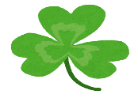 2022年度　北九州ブロック新人オリエンテーション・研修会北九州ブロックでは、2022年度につきましても、ブロックの会員間で、顔の見える関係づくり、ネットワーク形成を目的とした活動を実施していきたいと考えております。今回、『新人オリエンテーション』とブロック『研修会』を同時開催するにあたり研修会では、講師に、認定特定非営利活動法人「スチューデント・サポート・フェイス」で代表を務める谷口仁史氏をお招きし、“実践を通じて大切にしていること（仮）”についてご講演頂き、私たちの日々の実践を振り返り今後の支援につなぐことができるのではないかと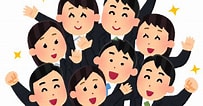 熱い思いで、皆様の多数ご参加お待ちしております。【開催日時】　2022年8月6日（土）1３時から16時（受付：入室12:45～）【開催方法】　オンライン（Zoom）　　　【定　　員】　50名【参 加 費】　会員2,000円　県外会員3,000円　非会員4,000円　学生無料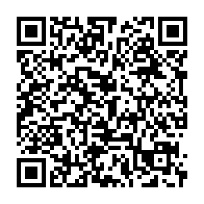 ※新人オリエンテーションについては、無料【申込方法】　右記のQR コードよりお申込みください。 申込締め切り後、正式なご案内をいたします。 その後、ご入金いただき確認でき次第受講確定となります。※お申込み方法がご不明な方はお問い合わせ下さい。【申込締切】　2022年　7月31日（日）　【プログラム】13：00～14：00　■新人オリエンテーション基礎研修・生涯研修制度について・災害支援委員会の活動について　　　　　　　14：00～１４:１０　■休憩14：10～１6：00　■研修会“実践を通じて大切にしていること（仮）”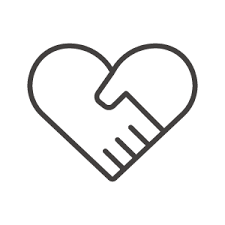 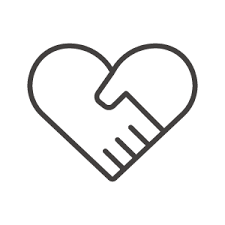 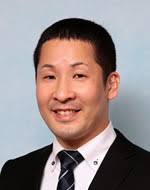 佐賀大学文化教育学部卒業。在学中からボランティアで不登校、ニート等の状態にある子ども・若者へのアウトリーチ（訪問支援）に取り組む。卒業後、大学教授ら有志を募り「NPOスチューデント・サポート・フェイス（略称S.S.F.）」を設立。令和3年3月末日現在、委託事業を含む約50万1千件の相談活動、約4万6千件のアウトリーチに携わった他、市民活動団体を含む幅広い支援機関とのネットワークの構築や「職親制度」等社会的受け皿の創出、執筆や講演活動など多彩な活動を通じて、社会的孤立・排除を生まない支援体制の確立を目指している。近年はその実績が認められ公的委員を歴任。アウトリーチに関しては、「若年者向けキャリア・コンサルティング研究会」、「高校中退者等アウトリーチワーキンググループ」で委員を務めた他、生活困窮者自立支援法に係る「社会保障審議会特別部会」、子ども・若者育成支援推進法に係る「子ども・若者育成支援推進点検・評価会議」等政府系委員も務め、全国的な取組の推進に貢献している。【共著】『スクールソーシャルワーク実践技術』北大路書房（2015.12）『ひきこもりの心理支援~心理職のための支援・介入ガイドライン~』金剛出版（2017.11）『社会のしんがり』新泉社（2020.3）